Evolve Training – Availability (updated 22.02.23) 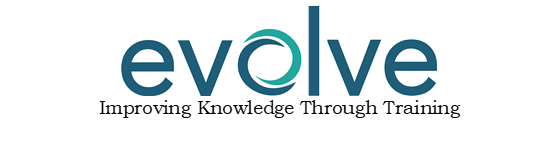 Fire CoursesFire CoursesFire CoursesFire CoursesFire CoursesFirst Aid CoursesFirst Aid CoursesFirst Aid CoursesFirst Aid CoursesFirst Aid CoursesFirst Aid CoursesFirst Aid CoursesFirst Aid CoursesForklift CoursesForklift CoursesForklift CoursesForklift CoursesForklift CoursesFire Extinguishers (½ day)Fire Extinguishers (½ day)Fire Extinguishers (½ day)Fire WardenFire WardenFirst Aid at Work – 3 daysFirst Aid at Work – 3 daysFirst Aid at Work – 3 daysFirst Aid Refresher – 2 daysFirst Aid Refresher – 2 daysFirst Aid Refresher – 2 daysFirst Aid Refresher – 2 daysFirst Aid Refresher – 2 daysCounterbalance Forklift Truck - BeginnerCounterbalance Forklift Truck - BeginnerCounterbalance Forklift Truck - BeginnerCounterbalance Forklift Truck - BeginnerCounterbalance Forklift Truck - Beginner24th March – 8.30am24th April – 8.30am16th May – 8.30am24th March – 8.30am24th April – 8.30am16th May – 8.30am24th March – 8.30am24th April – 8.30am16th May – 8.30am10th March31st March10th April17th April 25th April23rd May6th March20th March3rd April17th April1st May15th May17th April1st May15th May27th February9th March13th March27th February9th March13th March10th April11th May10th April11th May10th April11th May8th – 12th May15th – 19th May22nd – 26th May8th – 12th May15th – 19th May22nd – 26th May8th – 12th May15th – 19th May22nd – 26th May8th – 12th May15th – 19th May22nd – 26th May29th May – 2nd JuneWorkshop SkillsWorkshop SkillsWorkshop SkillsWorkshop SkillsWorkshop SkillsEmergency First AidEmergency First AidEmergency First AidMental Health First Aid – 2 daysMental Health First Aid – 2 daysMental Health First Aid – 2 daysMental Health First Aid – 2 daysMental Health First Aid – 2 daysCounterbalance Forklift Truck - Semi SkilledCounterbalance Forklift Truck - Semi SkilledCounterbalance Forklift Truck - Semi SkilledCounterbalance Forklift Truck - Semi SkilledCounterbalance Forklift Truck - Semi SkilledAbrasive WheelsPAT TestingPAT TestingPAT TestingPAT Testing17th March27th March7th April24th April8th May9th May23rd May8th May9th May23rd May19th April22nd May19th April22nd May19th April22nd May19th April22nd May19th April22nd May11th – 12th May25th – 26th May 30th – 31st May11th – 12th May25th – 26th May 30th – 31st May11th – 12th May25th – 26th May 30th – 31st May11th – 12th May25th – 26th May 30th – 31st May3rd March – 8.30am14th April – 8.30am 27th April – 12.30pm13th April3rd May13th April3rd May13th April3rd May13th April3rd May17th March27th March7th April24th April8th May9th May23rd May8th May9th May23rd May19th April22nd May19th April22nd May19th April22nd May19th April22nd May19th April22nd May11th – 12th May25th – 26th May 30th – 31st May11th – 12th May25th – 26th May 30th – 31st May11th – 12th May25th – 26th May 30th – 31st May11th – 12th May25th – 26th May 30th – 31st MayConfined Space CoursesConfined Space CoursesConfined Space CoursesConfined Space CoursesConfined Space CoursesHealth and Safety CoursesHealth and Safety CoursesHealth and Safety CoursesHealth and Safety CoursesHealth and Safety CoursesHealth and Safety CoursesHealth and Safety CoursesHealth and Safety CoursesHealth and Safety CoursesHealth and Safety CoursesHealth and Safety CoursesHealth and Safety CoursesHealth and Safety CoursesIOSH Approved Confined Space EntryIOSH Approved Confined Space EntryIOSH Approved Confined Space EntryIOSH Approved Confined Space EntryIOSH Approved Confined Space EntryIOSH Managing SafelyIOSH Managing SafelyIOSH Managing SafelyPUWER AssessorPUWER AssessorPUWER AssessorNEBOSH National General CertificateNEBOSH National General CertificateNEBOSH National General CertificateNEBOSH National General CertificateIOSH Working SafelyIOSH Working SafelyIOSH Working Safely8th – 9th March29th – 30th March5th – 6th April19th – 20th April8th – 9th March29th – 30th March5th – 6th April19th – 20th April24th – 25th May24th – 25th May24th – 25th May10th – 13th April8th – 11th May10th – 13th April8th – 11th May10th – 13th April8th – 11th May12th April24th May12th April24th May12th April24th May13th – 24th March (excluding weekends)15th – 26th May (excluding weekends)17th – 28th July (excluding weekends)13th – 24th March (excluding weekends)15th – 26th May (excluding weekends)17th – 28th July (excluding weekends)13th – 24th March (excluding weekends)15th – 26th May (excluding weekends)17th – 28th July (excluding weekends)13th – 24th March (excluding weekends)15th – 26th May (excluding weekends)17th – 28th July (excluding weekends)16th March 12th May16th March 12th May16th March 12th MayConfined Space RefresherConfined Space RefresherConfined Space RefresherConfined Space RefresherConfined Space RefresherManual Handling AssessorManual Handling AssessorManual Handling AssessorNEBOSH Environmental ManagementNEBOSH Environmental ManagementNEBOSH Environmental ManagementNEBOSH Environmental ManagementManual Handling Skills (½ day)Manual Handling Skills (½ day)Manual Handling Skills (½ day)Manual Handling Skills (½ day)Manual Handling Skills (½ day)Manual Handling Skills (½ day)27th February14th March14th April27th February14th March14th April27th February14th March14th April27th February14th March14th April27th February14th March14th April12th May12th May12th May24th – 28th April24th – 28th April24th – 28th April24th – 28th April28th February – 12.30pm15th March – 12.30pm30th March – 8.30am28th February – 12.30pm15th March – 12.30pm30th March – 8.30am28th February – 12.30pm15th March – 12.30pm30th March – 8.30am28th February – 12.30pm15th March – 12.30pm30th March – 8.30am14th April – 12.30pm15th May – 12.30pm2nd June – 8.30am14th April – 12.30pm15th May – 12.30pm2nd June – 8.30amWorking at Height CoursesWorking at Height CoursesWorking at Height CoursesWorking at Height CoursesWorking at Height CoursesCOSHH Assessor – 2 daysCOSHH Assessor – 2 daysCOSHH Assessor – 2 daysRisk AssessmentRisk AssessmentRisk AssessmentFace Fit Train the Tester (½ day)Face Fit Train the Tester (½ day)Face Fit Train the Tester (½ day)Representatives of Employees SafetyRepresentatives of Employees SafetyRepresentatives of Employees SafetyRepresentatives of Employees SafetyWorking at HeightWorking at HeightWorking at HeightWorking at HeightWorking at HeightCOSHH Assessor – 2 daysCOSHH Assessor – 2 daysCOSHH Assessor – 2 daysRisk AssessmentRisk AssessmentRisk AssessmentFace Fit Train the Tester (½ day)Face Fit Train the Tester (½ day)Face Fit Train the Tester (½ day)Representatives of Employees SafetyRepresentatives of Employees SafetyRepresentatives of Employees SafetyRepresentatives of Employees Safety20th March27th March10th April18th April20th March27th March10th April18th April26th April10th May15th May31st May26th April10th May15th May31st May26th April10th May15th May31st May6th March17th April31st May6th March17th April31st May6th March17th April31st May14th March13th April25th May14th March13th April25th May14th March13th April25th May22nd March – 8.30am20th April – 8.30am22nd March – 8.30am20th April – 8.30am22nd March – 8.30am20th April – 8.30am2nd March7th April29th May2nd March7th April29th May2nd March7th April29th May2nd March7th April29th May20th March27th March10th April18th April20th March27th March10th April18th April26th April10th May15th May31st May26th April10th May15th May31st May26th April10th May15th May31st MayLifting Operations CoursesLifting Operations CoursesLifting Operations CoursesLifting Operations CoursesLifting Operations CoursesLifting Operations CoursesLifting Operations CoursesLifting Operations CoursesLifting Operations CoursesLifting Operations CoursesLifting Operations CoursesLifting Operations CoursesLifting Operations CoursesPASMAPASMAPASMAPASMAPASMABanksman/SlingerBanksman/SlingerLOLER PlannerLOLER PlannerLifting Gear Inspection Inc Rigging Loft ManagementLifting Gear Inspection Inc Rigging Loft ManagementLifting Gear Inspection Inc Rigging Loft ManagementLifting Gear Inspection Inc Rigging Loft ManagementLifting Gear Inspection Inc Rigging Loft ManagementLifting Gear Inspection Inc Rigging Loft ManagementRigging and LiftingRigging and LiftingRigging and Lifting23rd March20th April15th May23rd March20th April15th May23rd March20th April15th May23rd March20th April15th May23rd March20th April15th May21st – 22nd March25th – 26th April22nd – 23rd May21st – 22nd March25th – 26th April22nd – 23rd May13th March17th April9th May13th March17th April9th May19th April8th May19th April8th May19th April8th May19th April8th May19th April8th May19th April8th May28th February – 1st March 28th – 29th March2nd – 3rd  May28th February – 1st March 28th – 29th March2nd – 3rd  May28th February – 1st March 28th – 29th March2nd – 3rd  May